Гармоническое содержание периодаГармонический оборотПоследовательность нескольких аккордов образует гармонический оборот.Логика гармонических оборотов основана на том, что напряжение сменяется разрешением:Т                                         – не-Т –                                       ТУстойчивость                      неустойчивость                      устойчивость(напряжение)                           (разрядканапряжения)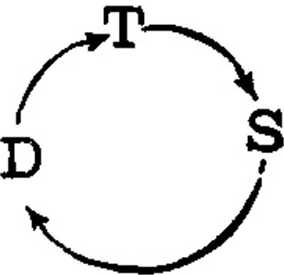 Названия:обороты, состоящие из тоники и доминанты, называются автентическими:Т–DD–Тобороты, состоящие из тоники и субдоминанты, называются плагальными:Т–SS–Тобороты, включающие аккорды всех трёх функций, называются полными:Т–S–DS–D–ТПоследовательность аккордов D–S в классической (академической) гармонии практически не применяется и называется обратной функциональной последовательностью.Гармонические обороты могут быть распространёнными и нераспространёнными:распространённые обороты включают не только главные трезвучия, но и побочные;степень распространённости может быть разной в зависимости от того, какое количество побочных аккордов субдоминантовой или доминантовой группы используется.Появление побочного трезвучия после главного является естественным, поскольку в этом случае происходит внутрифункциональное развитие (побочное трезвучие оттеняет главное).КаденцияОборот, завершающий музыкальное построение, называется каденцией или кадансом.Виды каденций:по местоположению – серединные (завершают первое предложение) и заключительные (завершают весь период);по гармоническому содержанию – автентические, плагальные и полные;по степени завершённости –совершенные (тоника появляется на сильной доле, в мелодическом положении основного тона, после D или S, взятых в основном виде);несовершенные (не соблюдается хотя бы одно условие совершенной каденции);особый вид – прерванная каденция (после D вместо T появляется VI ступень).